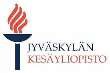 AGGRESSIO JA TARUMA KOULUN, SIJAISHUOLLON JA PSYKIATRISEN HOIDON ARJESSA  ( 10 op )LOPPUTYÖOHJELopputyön voi tehdä yksin tai parina. Lopputyötä varten opiskelija valitsee itse jonkin koulutuksessa käsiteltävän aiheen ja tarkastelee sitä soveltavasti oman työnsä näkökulmasta. Aihe voi olla laajempi reflektio oppimispäiväkirjasta = reflektio omasta oppimisprosessista tässä koulutuksessa. Lopputyöstä tuotetaan kirjallinen raportti, joka esitellään vapaavalintaisella tavalla muulle ryhmälle. Lopputyön ei tarvitse noudattaa tieteellisen kirjoittamisen kriteerejä. Lähteitä täytyy kuitenkin käyttää, riittää, että lähteet on merkitty loppuun. Lopputyön esittelyyn aikaa on noin 10 min.Kirjallisen osuuden pituus riippuu paljon aiheesta ja työn esitystavasta. (suositeltava pituus 7-10 sivua) Lopputyö esitetään viimeisessä seminaarissa, esitysaika riippuu lopputöiden määrästä. Esityksen voi tehdä luovasti tai toiminnallisesti.Tärkeintä on, että lopputyö kiinnostaa, hyödyttää ja innostaa tekijäänsä. Kirjallisuudesta voi kysyä vinkkejä kouluttajilta. Palautus Marjo Panttilalle 1.8.24 mennessä.Marjo040 1966334marjo@marjopanttila.fiTanja050 5294025tanja@tuntumaa.fi